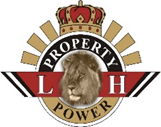 Wichtige Punkte beim Immobilienkauf in Südafrika1) Der Kaufvertrag (Deed of Sale)2) Die Parteien (The Seller and the Purchaser)3) Das Grundstück (The Property)4) Die Anzahlung (The Deposit)5) Fristen6) Kaufpreis (The Purchase Price)7) Maklerprovision (Commission)8) Bankgarantie (the Bank Guarantee)9) Lokale Finanzierung (Finance)10) Notar (The Conveyancer)11) Übertragungsdatum (Date of Transfer)12) Mietausgleich (Occupational Interest)13) „Vootstoots“14) “Electrical and Beatle Certificate”15) Zusätzliche Gegenstände (Fixtures and Fittings)16) Zeitablauf des Angebots17) Unterschriften (Signature)18) Kosten19) VAT Vendor20) Zentralbankgenehmigung21) Die Grundstücksurkunde (Title Deed)Es kann nicht deutlich genug darauf hingewiesen werden, dass viele der oben genanntenPunkte oft nur kurz von den am Prozess des Immobilienerwerbs beteiligten Parteienangesprochen werden. Eine rechtliche Beratung und sei es nur die Kontrolle desAngebots bevor (!) es vom Käufer unterschrieben wird, sollte nie außer Acht gelassenwerden. Wir wünschen Ihnen viel Erfolg beim Kauf und später viel Freude an IhrerImmobilie in Südafrika.Der Kaufvertrag (Deed of Sale)In den meisten Fällen wird der Kaufvertrag vom vermittelnden Makler aufgesetzt; in denseltensten Fällen von einem Rechtsanwalt oder Notar. Dies ist ein oft entscheidenderUnterschied zum deutschen Recht, wo ein notarieller Kaufvertrag Voraussetzung ist.Zwar verfügen Makler in der Regel über Standartverträge, doch mangelndes juristischesWissen verhindert oft eine flexiblere Gestaltung des Kaufvertrags, was sich in der Regelungünstig für den Käufer auswirkt denn der Makler ist hier fast ausschließlich für denVerkäufer tätig und verfolgt dessen Interesse auf einen Verkauf zum bestmöglichenPreis, was damit auch eine höhere Provision mit sich bringt. The Lions Head InternationalProperties indessen arbeitet für den Käufer und vertritt dessen Interesse. Die Parteien (The Seller and the Purchaser)Wer verkauft und wer soll kaufen. Unterschiedliche Personen sind denkbar: Privatperson,Gesellschaft (CC oder Pty) oder Trust. Unterschiede hinsichtlich der Käuferpositionmachen sich bei der Berechnung der Grunderwerbssteuer bemerkbar. Auch ist eineZentralbankgenehmigung erforderlich, wenn man den Kaufpreis für die Gesellschaft zurVerfügung stellt.Das Grundstück (The Property)Grundstück: Jedes Grundstück ist im Grundbuchamt registriert und verfügt über eineGrundstücksnummer (Erf Nr). Ein Grundstück kann nur lastenfrei übertragen werden.Der mit der Übertragung beauftragte Notar stellt das sicher. Ein Blick in dieGrundstücksurkunde (Title Deed) gibt verlässlich Auskunft darüber, ob vielleicht RechteDritter wie Wegerechte oder Nutzungsrechte bestehen. Das Title Deed reflektiert dabeidie Geschichte des Grundstücks. Die Anzahlung (The Deposit)Eine Anzahlung muss nicht geleistet werden, wenn sie nicht vertraglich vereinbart ist. Inder Regel bestehen Makler oder Verkäufer auf eine Anzahlung. Sie kann der Höhe nachvariabel sein, wobei sie 10% des Kaufpreises nicht übersteigen sollte. Die Anzahlung wird in der Regel nach Vertragsabschluss fällig. Als ausländischer Käufer sollte man daher darauf achten unter Umständen eine längere Frist für die Anzahlung zu vereinbaren.Fristen beim ImmobilienkaufDie Fristen zur Zahlung von Anzahlung, Kaufpreis, Übertragungssteuer und Notarkostenkönnen frei vereinbart werden. Sind Sie in Südafrika im Urlaub, bedenken Sie, dass SieZeit benötigen, bis es Ihnen möglich ist, die Anzahlung elektronisch zu leisten.Langwieriger kann es werden, wenn eine Zentralbankgenehmigung beantragt werdensoll, die in der Regel nach 5 bis 10 Werktagen eingeholt ist. Diese ist nicht erforderlich,wenn man die Immobilie im eigenen Namen kauft.Kaufpreis (The Purchase Price)Der Kaufpreis muss nicht automatisch der Preis sein, der vom Makler oder Eigentümergenannt wird. Mit viel Verhandlungsgeschick kann man oft mehr als 5 % des Preiseseinsparen, denn oftmals sind etwa 5 % des Kaufpreises als Verhandlungsspielraumbereits eingebaut. Neben der Möglichkeit einer lokalen Finanzierung des Kaufpreises inder Regel von 50%, kommt es darauf an die Anzahlung sowie den Kaufpreistermingerecht nach Südafrika zu überweisen. Geht man davon aus, dass die Immobilieim privaten Namen gekauft wird, kann der Kaufpreis problemlos nach Südafrika an denNotar überwiesen werden. Heben Sie alle Zahlungsbelege auf und lassen Sie sich vomNotar eine Eingangsbestätigung geben. Diese Dokumente werden Sie brauchen, wenn Sieeines Tages den Erlös aus dem Verkauf Ihrer Immobilie wieder ins Ausland transferierenwollen. Wichtig zu wissen ist, dass Sie den gesamten Verkaufserlös ausführen dürfen alsPrivatperson! Ein entsprechender Vermerk sollte von der Bank auf dem „Title Deed“eingetragen werden. Während man im Normalfall eine Anzahlung von 5 bis 10% desKaufpreises nach Unterschrift der Parteien zu leisten hat, wird die Differenz erst kurz vorder Übertragung fällig. In der Regel ist jedoch vertraglich geregelt, dass der Käufernachweisen muss, dass ihm das Geld für den Kaufpreis auch zur Verfügung steht. Diesgeschieht in der Regel durch eine Bankgarantie einer lokalen Bank. Als Ausländer mussman daher darauf achten, dass man entweder den Kaufpreis frühzeitig auf ein Konto inSüdafrika überweist oder eine Bankgarantie aus dem Ausland per Swift schickt. Maklerprovision (Commission)Die Maklerprovision wird grundsätzlich vom Verkäufer getragen, da dieser den Makler zurVermarktung beauftragt hat. Letztendlich ist die Courtage jedoch im Kaufpreis enthalten.Sie beträgt zwischen 3 und 7,5% des Kaufpreises. Oft erhält der Makler vertraglich dieMöglichkeit, die Anzahlung des Käufers treuhänderisch zu halten, um am Tag derÜbertragung daraus seine Provision in Abzug bringen zu dürfen.Bankgarantie (the Bank Guarantee)Der Notar verlangt in der Regel einen Nachweis vom Käufer über die Verfügbarkeit desRestkaufpreises. Der Käufer gibt in der Regel einen bankgarantierten Scheck seinerHausbank an den Notar. Sollte eine lokale Finanzierung gewünscht sein, tritt einentsprechendes Schreiben der finanzierenden Bank an die Bankgarantie. Mit viel Müheund Kosten sind Bankgarantien ausländischer Banken verbunden. Sollte dies gewünschtsein, muss dies ausdrücklich im Vertrag Erwähnung finden, da ansonsten der Verkäuferauf eine Bankgarantie einer lokalen Bank bestehen kann.Lokale Finanzierung (Finance)Eine lokale Finanzierung in Höhe von 50% des Kaufpreises an einen Ausländer zumErwerb einer Immobilie ist problemlos möglich, wenn die Einkommensverhältnisse desKäufers entsprechend der Vorgaben der Banken sind. Als Inhaber einer ArbeitserlaubnisOder anderer langfristiger Aufenthaltsgenehmigung, kann man auch eine Finanzierung von biszu 90% des Kaufpreises erhalten. Folgende Dokumente sind erforderlich um eineFinanzierung beantragen zu können: unterschriebener Kaufvertrag,Einkommensnachweise der letzten drei bis sechs Monate, Kopie des Reisepasses. DieMöglichkeit der lokalen Finanzierung findet sich in einer Klausel wieder, die alsvertragsauflösende Bedingung formuliert ist. Für viele Südafrikaner ist eine Finanzierungunbedingt erforderlich. Sollte sie dann abgelehnt werden, gilt im Falle einer vorhandenenKlausel der Vertrag als nicht zu Stande gekommen.Notar (The Conveyancer)Der Notar wird vom Verkäufer bestimmt. Der Käufer hat jedoch die Möglichkeit, seineneigenen Notar im Angebot vorzuschlagen. Hier kann man unter Umständen Kostensparen, wenn man einen Notar kennt, der einem einen Discount seiner Gebühreneinräumt. Notare können bis zu 50% Nachlass auf ihre eigenen Gebühren geben. DerNotar kommt erst dann ins Spiel, wenn der Kaufvertrag bereits unterzeichnet ist. Erübernimmt die Kontrolle der Erfüllung des Vertrags durch die Vertragsparteien und wirdzum "Herren des Verfahrens". Er begleitet letztendlich die Übertragung des Grundstücksim Grundbuchamt.Übertragungsdatum (Date of Transfer)Es wird ein Termin für die Übertragung festgelegt. Die Übertragung soll dann auchäußerst zeitnah erfolgen, was sich aufgrund des oben genannten Ablaufs manchmalschwierig gestaltet.Mietausgleich (Occupational Interest)Oft wird ein bestimmter Betrag im Vertrag vereinbart, den derjenige an den jeweiligenEigentümer zu zahlen hat, der das Haus nutzt. Das heißt, dass bevor eine Übertragungstattgefunden hat, der Käufer bereits einziehen kann, dann aber für den Zeitraum bis zurÜbertragung eine mietähnliche Zahlung monatlich leistet. Andererseits kann aber auchzusätzlich vereinbart werden, dass der Verkäufer auch noch nach der Übertragung imHaus wohnt. In einem solchen Fall zahlt der Verkäufer an den Käufer für den Zeitraumnach der Übertragung die sog “Occupational Interest”.VootstootsDiese Klausel bedeutet so viel wie "wie gesehen so gekauft" und ist fast immer in denKaufverträgen zu finden und kaum ein Verkäufer lässt sich darauf ein, diese Klausel ausdem Vertrag zu nehmen. Es ist daher wirklich wichtig sich selbst umfassend über dasHaus und das Grundstück zu informieren.Electrical and Beatle CertificateVom Verkäufer oder seinem Makler sind ein Nachweis hinsichtlich der Stromkreisläufe imHaus sowie im Western Cape ein Nachweis über den Zustand der Holzbauteile imGebäude, d.h. ob dort ein Käferbefall vorliegt, vorzulegen. Diese Zertifikate werden vondafür zugelassenen Personen ausgestellt und müssen dem Notar vor der Übertragungvorliegen. Diese Schutzklausel für den Käufer kann von den Parteien abgedungenwerden.Zusätzliche Gegenstände (Fixtures and Fittings)Neben der Immobilie können auch weitere Gegenstände im Haus miterworben werden.Neben solchen Dingen, die fest mit dem Gebäude verbunden sind (Fixtures & Fittings),wie Einbauschränke etc. die grundsätzlich im Haus verbleiben müssen, können weitereDinge selbstverständlich miterworben werden. Hier kann es ggf sinnvoll sein, den Verkaufvon Möbeln, Pkw usw. vertraglich separat zu regeln oder zumindest klar zu kennzeichnen,um nicht auch noch Übertragungssteuer darauf zahlen zu müssen.Zeitablauf des AngebotsViele Kaufangebote werden mit einer Annahmefrist versehen. Läuft die Frist ab, ohnedass der Verkäufer das Angebot angenommen hat, ist der Käufer mit Fristablauf nichtmehr an das Angebot gebunden. Nicht selten lässt der Verkäufer sich bis zur kurz vorFristablauf Zeit. Man sollte daher tunlichst vermeiden in der Zwischenzeit an andererStelle weitere Angebote abzugeben, ohne die Gewissheit zu haben, dass es abgelehntworden ist oder ein Gegenangebot abgegeben wurde.Unterschriften (Signature)Der Vertrag kommt nur zu Stande, wenn er von allen Parteien unterschrieben worden ist.Kosten beim ImmobilientransferThe Lions Head International Properties CC • www.thelionshead.co.zaNeben der Grunderwerbssteuer (transfer duty) fallen Gebühren vom Notar undGrundbuchamt an. Weiterhin müssen anteilig die jährlichen Grundstückssteuern vomKäufer bezahlt werden. Die Notargebühren und vor allem die Grunderwerbssteuerwerden in der Regel etwa vier Wochen vor der Grundstücksübertragung an den Notarüberwiesen, der die Steuer an den Fiskus abführt. Die Quittung des Finanzamts ist einwichtiger Bestandteil, ohne den eine Grundstückübertragung des Grundbuchamtes nichtdurchgeführt wird. VAT VendorKaufen Sie eine kommerziell genutzte Immobilie, wie z.B. ein Gästehaus, kann es sein,dass der Verkäufer zur Mehrwertsteuer (VAT – Value Added Tax) angemeldet ist. Ineinem solchen Fall sind folgende Konstellationen möglich:a) Ist der Käufer Privatperson oder juristische Person und nicht zur Mehrwertsteuerangemeldet, muss der Verkäufer 15% VAT abführen, die in der Regel auf den Kaufpreisdraufgeschlagen werden.b) Ist der Käufer ebenfalls zur Mehrwertsteuer angemeldet, kann vorab beim Finanzamtein sogenanntes „Zero-VAT-Geschäft“ angemeldet werden. Hier braucht die VAT dannnicht abgeführt zu werden. Dies ist sehr praktisch, da es dem Käufer erspart bleibt, beimnächsten Mehrwertsteuerausgleich die gezahlte Mehrwertsteuer zurückzufordern.ZentralbankgenehmigungEine Zentralbankgenehmigung für die Einfuhr von Devisen für die Zahlung desKaufpreises wird nur dann erforderlich, wenn Sie als Gesellschafter einersüdafrikanischen Gesellschaft Ihrer Gesellschaft ein Darlehn zum Kauf einer Immobiliegeben wollen. Da es sich dann um einen Auslandskredit handelt, muss dieser bei derZentralbank angemeldet werden. Die Registrierung als Auslandskredit ermöglicht Ihnendann Zinsen ohne Genehmigung und Kapital mit problemloser Genehmigung aufgrunddes Darlehnsvertrags wieder auszuführen.Grundstücksurkunde (Title Deed)Etwa drei bis vier Monate nach dem Erwerb der Immobilie erhalten Sie vom Notar dieGrundstücksurkunde, das sog. „Title Deed“. In dieser Urkunde ist das verbriefte Rechtam Eigentum des erworbenen Grundstücks. Darin sind sowohl der Kaufpreis als auch dieVertragsparteien genannt. Weiterhin gibt es wie bereits Informationen über sämtlicheRechte Dritter (wie Wegerechte, Wasserrechte) und sonstige Belastungen. AlsAusländischer Käufer sollte man darauf achten, dass das Title Deed „endorsiert“ wird. Ein„Non Resident“ Stempel weist dann nach, dass der Käufer Ausländer ist. Ist das TitleDeed entsprechend endorssiert, erleichtert dies das Antragsverfahren für die spätereAusfuhr des Erlöses beim Verkauf der Immobilie. Den Stempel erhält man in der Regelbei der Bank, über die die Gelder zum Kauf der Immobilie ins Land geflossen sind.